Открытое акционерное общество «Агропромышленный строительный комплекс «Гулькевичский»(ОАО АПСК «Гулькевичский»)ПЕРЕЧЕНЬмероприятий по улучшению условий и охраны труда работников, на рабочих местах которых проводилась специальная оценка условий труда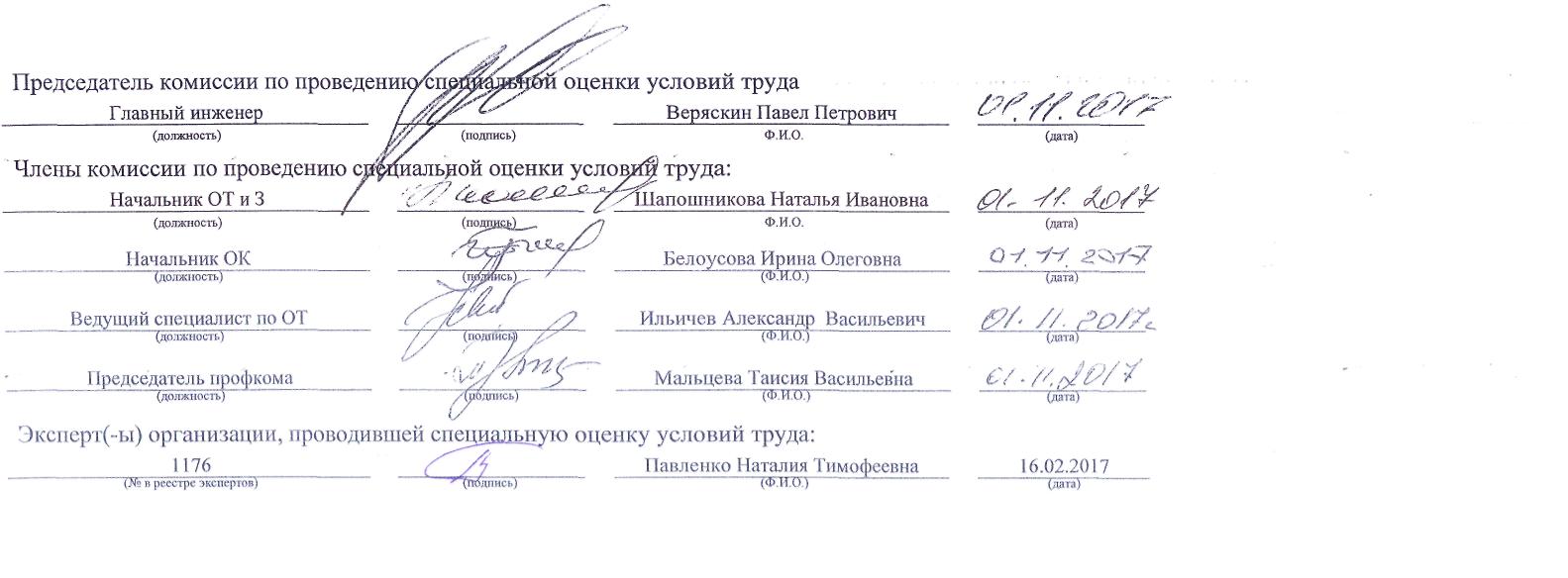 Наименование структурного подразделения, рабочего местаНаименование мероприятийЦель мероприятияСрок выполненияСтруктурные подразделения, привлекаемые для выполненияОтметка о выполнении123456Ремонтная группа отдела главного энергетикаРемонтная группа отдела главного энергетикаРемонтная группа отдела главного энергетикаРемонтная группа отдела главного энергетикаРемонтная группа отдела главного энергетикаРемонтная группа отдела главного энергетика020.15.0.26Обмотчик элементов электрических машинТяжесть: Рационализация рабочих мест и рабочей позы. Организовать регламентированные перерывыСнижение тяжести трудового процессаПостоянно01.11.2022г.Отдел главного энергетика020.15.0.29ЭлектрогазосварщикХимический: При работе использовать средства индивидуальной защиты Уменьшение вредного воздействия химических веществ на работникаПостоянно01.11.2022г.Отдел главного энергетика020.15.0.29ЭлектрогазосварщикУФ - излучение: При выполнении сварочных работ использовать средства индивидуальной защиты Снижение уровня воздействия вредного фактораПостоянно01.11.2022г.Отдел главного энергетикаФормовочный цех завода ОБДФормовочный цех завода ОБДФормовочный цех завода ОБДФормовочный цех завода ОБДФормовочный цех завода ОБДФормовочный цех завода ОБД021.18.1.09Формовщик изделий, конструкций и строительных материаловШум: Применение средств индивидуальной защиты Снижение уровня шумаПостоянноЗавод ОБД021.18.1.10Формовщик изделий, конструкций и строительных материаловШум: Применение средств индивидуальной защитыСнижение уровня шумаПостоянноЗавод ОБД021.18.1.11Машинист формовочного агрегата (1 пролет)Шум: Применение средств индивидуальной защиты Снижение уровня шумаПостоянноЗавод ОБД021.18.1.12Машинист формовочного агрегата (эстакада)Шум: Применение средств индивидуальной защиты Снижение уровня шумаПостоянноЗавод ОБД021.18.1.13Машинист формовочного агрегата (сборка формовочных машин)Шум: Применение средств индивидуальной защитыСнижение уровня шумаПостоянноЗавод ОБД021.18.1.14Машинист формовочного агрегата (придаточный мост)Шум: Применение средств индивидуальной защитыСнижение уровня шумаПостоянноЗавод ОБД021.18.1.15Машинист формовочного агрегата (кассеты 1 пролет)Шум: Применение средств индивидуальной защитыСнижение уровня шумаПостоянноЗавод ОБД021.18.1.16Машинист формовочного агрегата (кассеты 5 пролет)Шум: Применение средств индивидуальной защитыСнижение уровня шумаПостоянноЗавод ОБД021.18.1.19Машинист крана (крановщик) (1 пролет)Шум: Применение средств индивидуальной защиты Снижение уровня шумаПостоянноЗавод ОБД021.18.1.20Машинист крана (крановщик) (1 пролет)Шум: Применение средств индивидуальной защитыСнижение уровня шумаПостоянноЗавод ОБД021.18.1.21Машинист крана (крановщик) (2 пролет)Шум: Применение средств индивидуальной защитыСнижение уровня шумаПостоянноЗавод ОБД021.18.1.22Машинист крана (крановщик) (2 пролет)Шум: Применение средств индивидуальной защитыСнижение уровня шумаПостоянноЗавод ОБД021.18.1.23Машинист крана (крановщик) (3 пролет)Шум: Применение средств индивидуальной защитыСнижение уровня шумаПостоянноЗавод ОБД021.18.1.24Машинист крана (крановщик) (4 пролет)Шум: Применение средств  индивидуальной защитыСнижение уровня шумаПостоянноЗавод ОБД021.18.1.25Машинист крана (крановщик) (5 пролет)Шум: Применение средств индивидуальной защиты Снижение уровня шумаПостоянноЗавод ОБД021.18.1.26Электрогазосварщик (группа ремонта оснастки)Химический: При работе с вредными веществами использовать средства индивидуальной защитыСнижение концентрации вредных веществ в воздухе рабочей зоныПостоянноЗавод ОБД021.18.1.26Электрогазосварщик (группа ремонта оснастки)УФ - излучение: При выполнении сварочных работ использовать средства индивидуальной защиты Снижение уровня воздействия вредного фактораПостоянноЗавод ОБД021.18.1.26Электрогазосварщик (группа ремонта оснастки)Шум: Применение средств индивидуальной защитыСнижение уровня шумаПостоянноЗавод ОБД021.18.1.27Электрогазосварщик (группа ремонта оснастки)Химический: При работе с вредными веществами использовать средства индивидуальной защитыСнижение концентрации вредных веществ в воздухе рабочей зоныПостоянноЗавод ОБД021.18.1.27Электрогазосварщик (группа ремонта оснастки)УФ - излучение: При выполнении сварочных работ использовать средства индивидуальной защиты Снижение уровня воздействия вредного фактораПостоянноЗавод ОБД021.18.1.27Электрогазосварщик (группа ремонта оснастки)Шум: Применение средств индивидуальной защитыСнижение уровня шумаПостоянноЗавод ОБД021.18.1.28Электросварщик ручной сварки (пост армирования 1 пролет)Химический: При работе с вредными веществами использовать средства индивидуальной защитыСнижение концентрации вредных веществ в воздухе рабочей зоныПостоянноЗавод ОБД021.18.1.28Электросварщик ручной сварки (пост армирования 1 пролет)УФ - излучение: При выполнении сварочных работ использовать средства индивидуальной защиты Снижение уровня воздействия вредного фактораПостоянноЗавод ОБД021.18.1.28Электросварщик ручной сварки (пост армирования 1 пролет)Шум: Применение средств звукопоглощения Снижение уровня шумаПостоянноЗавод ОБД021.18.1.29Электросварщик ручной сварки (пост армирования 2 пролет)Химический: При работе с вредными веществами использовать средства индивидуальной защитыСнижение концентрации вредных веществ в воздухе рабочей зоныПостоянноЗавод ОБД021.18.1.29Электросварщик ручной сварки (пост армирования 2 пролет)УФ - излучение: При выполнении сварочных работ использовать средства индивидуальной защиты Снижение уровня воздействия вредного фактораПостоянноЗавод ОБД021.18.1.29Электросварщик ручной сварки (пост армирования 2 пролет)Шум: Применение средств индивидуальной защиты Снижение уровня шумаПостоянноЗавод ОБД021.18.1.30Электросварщик ручной сварки (пост армирования 2 пролет)Химический: При работе с вредными веществами использовать средства индивидуальной защитыСнижение концентрации вредных веществ в воздухе рабочей зоныПостоянноЗавод ОБД021.18.1.30Электросварщик ручной сварки (пост армирования 2 пролет)УФ - излучение: При выполнении сварочных работ использовать средства индивидуальной защиты Снижение уровня воздействия вредного фактораПостоянноЗавод ОБД021.18.1.30Электросварщик ручной сварки (пост армирования 2 пролет)Шум: Применение средств индивидуальной защиты Снижение уровня шумаПостоянноЗавод ОБД021.18.1.31Электросварщик ручной сварки (пост армирования 2 пролет)Химический: При работе с вредными веществами использовать средства индивидуальной защитыСнижение концентрации вредных веществ в воздухе рабочей зоныПостоянноЗавод ОБД021.18.1.31Электросварщик ручной сварки (пост армирования 2 пролет)УФ - излучение: При выполнении сварочных работ использовать средства индивидуальной защиты Снижение уровня воздействия вредного фактораПостоянноЗавод ОБД021.18.1.31Электросварщик ручной сварки (пост армирования 2 пролет)Шум: Применение средств индивидуальной защиты  Снижение уровня шумаПостоянноЗавод ОБД021.18.1.32Электросварщик ручной сварки (пост армирования 2 пролет)Химический: При работе с вредными веществами использовать средства индивидуальной защитыСнижение концентрации вредных веществ в воздухе рабочей зоныПостоянноЗавод ОБД021.18.1.32Электросварщик ручной сварки (пост армирования 2 пролет)УФ - излучение: При выполнении сварочных работ использовать средства индивидуальной защиты Снижение уровня воздействия вредного фактораПостоянноЗавод ОБД021.18.1.32Электросварщик ручной сварки (пост армирования 2 пролет)Шум: Применение средств  индивидуальной защитыСнижение уровня шумаПостоянноЗавод ОБД021.18.1.33Электросварщик ручной сварки (монтаж объемных блоков)Химический: При работе с вредными веществами использовать средства индивидуальной защитыСнижение концентрации вредных веществ в воздухе рабочей зоныПостоянноЗавод ОБД021.18.1.33Электросварщик ручной сварки (монтаж объемных блоков)УФ - излучение: При выполнении сварочных работ использовать средства индивидуальной защиты Снижение уровня воздействия вредного фактораПостоянноЗавод ОБД021.18.1.33Электросварщик ручной сварки (монтаж объемных блоков)Шум: Применение средств индивидуальной защитыСнижение уровня шумаПостоянноЗавод ОБД021.18.1.34Электросварщик ручной сварки (монтаж объемных блоков)Химический: При работе с вредными веществами использовать средства индивидуальной защитыСнижение концентрации вредных веществ в воздухе рабочей зоныПостоянноЗавод ОБД021.18.1.34Электросварщик ручной сварки (монтаж объемных блоков)УФ - излучение: При выполнении сварочных работ использовать средства индивидуальной защиты Снижение уровня воздействия вредного фактораПостоянноЗавод ОБД021.18.1.34Электросварщик ручной сварки (монтаж объемных блоков)Шум: Применение средств индивидуальной защиты Снижение уровня шумаПостоянноЗавод ОБДУчасток отделки ЖБИ завода ОБДУчасток отделки ЖБИ завода ОБДУчасток отделки ЖБИ завода ОБДУчасток отделки ЖБИ завода ОБДУчасток отделки ЖБИ завода ОБДУчасток отделки ЖБИ завода ОБД021.18.2.38Отделочник железобетонных изделийТяжесть: Рационализация рабочих мест и рабочей позы. Организовать регламентированные перерывыСнижение тяжести трудового процессаПостоянноЗавод ОБД021.18.2.39Отделочник железобетонных изделийТяжесть: Рационализация рабочих мест и рабочей позы. Организовать регламентированные перерывыСнижение тяжести трудового процессаПостоянноЗавод ОБД021.18.2.40Отделочник железобетонных изделийТяжесть: Рационализация рабочих мест и рабочей позы. Организовать регламентированные перерывыСнижение тяжести трудового процессаПостоянноЗавод ОБД021.18.2.41Отделочник железобетонных изделийТяжесть: Рационализация рабочих мест и рабочей позыСнижение тяжести трудового процессаПостоянноЗавод ОБД021.18.2.42Отделочник железобетонных изделийТяжесть: Рационализация рабочих мест и рабочей позы. Организовать регламентированные перерывыСнижение тяжести трудового процессаПостоянноЗавод ОБД021.18.2.43Моторист бетоносмесительных установокАэрозоли ПФД: Применение средств индивидуальной защитыУменьшение вероятности контакта с пылевыми загрязнениямиПостоянноЗавод ОБДАрматурный цех завода ОБДАрматурный цех завода ОБДАрматурный цех завода ОБДАрматурный цех завода ОБДАрматурный цех завода ОБДАрматурный цех завода ОБД021.18.3.48Электросварщик ручной сваркиХимический: При работе с вредными веществами использовать средства индивидуальной защитыСнижение концентрации вредных веществ в воздухе рабочей зоныПостоянноЗавод ОБД021.18.3.48Электросварщик ручной сваркиУФ - излучение: При выполнении сварочных работ использовать средства индивидуальной защиты Снижение уровня воздействия вредного фактораПостоянноЗавод ОБД021.18.3.48Электросварщик ручной сваркиШум: Применение средств индивидуальной защиты Снижение уровня шумаПостоянноЗавод ОБД021.18.3.49Машинист кранаШум: Применение средств индивидуальной защитыСнижение уровня шумаПостоянноЗавод ОБД021.18.3.50Сварщик арматурных сеток и каркасовХимический: При работе с вредными веществами использовать средства индивидуальной защитыСнижение концентрации вредных веществ в воздухе рабочей зоныПостоянноЗавод ОБД021.18.3.50Сварщик арматурных сеток и каркасовШум: Применение средств индивидуальной защитыСнижение уровня шумаПостоянноЗавод ОБД021.18.3.51Сварщик арматурных сеток и каркасовХимический: При работе с вредными веществами использовать средства индивидуальной защитыСнижение концентрации вредных веществ в воздухе рабочей зоныПостоянноЗавод ОБД021.18.3.51Сварщик арматурных сеток и каркасовШум: Применение средств индивидуальной защитыСнижение уровня шумаПостоянноЗавод ОБД021.18.3.52Сварщик арматурных сеток и каркасовХимический: При работе с вредными веществами использовать средства индивидуальной защитыСнижение концентрации вредных веществ в воздухе рабочей зоныПостоянноЗавод ОБД021.18.3.52Сварщик арматурных сеток и каркасовШум: Применение средств индивидуальной защиты Снижение уровня шумаПостоянноЗавод ОБД021.18.3.53Сварщик арматурных сеток и каркасовХимический: При работе с вредными веществами использовать средства индивидуальной защитыСнижение концентрации вредных веществ в воздухе рабочей зоныПостоянноЗавод ОБД021.18.3.53Сварщик арматурных сеток и каркасовШум: Применение средств индивидуальной защитыСнижение уровня шумаПостоянноЗавод ОБД021.18.3.54Сварщик арматурных сеток и каркасовХимический: При работе с вредными веществами использовать средства индивидуальной защитыСнижение концентрации вредных веществ в воздухе рабочей зоныПостоянноЗавод ОБД021.18.3.54Сварщик арматурных сеток и каркасовШум: Применение средств индивидуальной защитыСнижение уровня шумаПостоянноЗавод ОБД021.18.3.55Сварщик арматурных сеток и каркасовХимический: При работе с вредными веществами использовать средства индивидуальной защитыСнижение концентрации вредных веществ в воздухе рабочей зоныПостоянноЗавод ОБД021.18.3.55Сварщик арматурных сеток и каркасовШум: Применение средств индивидуальной защиты Снижение уровня шумаПостоянноЗавод ОБД021.18.3.56Сварщик арматурных сеток и каркасовХимический: При работе с вредными веществами использовать средства индивидуальной защитыСнижение концентрации вредных веществ в воздухе рабочей зоныПостоянноЗавод ОБД021.18.3.56Сварщик арматурных сеток и каркасовШум: Применение средств индивидуальной защиты Снижение уровня шумаПостоянноЗавод ОБД021.18.3.57Сварщик арматурных сеток и каркасовХимический: При работе с вредными веществами использовать средства индивидуальной защитыСнижение концентрации вредных веществ в воздухе рабочей зоныПостоянноЗавод ОБД021.18.3.57Сварщик арматурных сеток и каркасовШум: Применение средств индивидуальной защиты  Снижение уровня шумаПостоянноЗавод ОБД021.18.3.58Сварщик арматурных сеток и каркасовХимический: При работе использовать средства индивидуальной защиты Уменьшение вредного воздействия химических веществ на работникаПостоянноЗавод ОБД021.18.3.58Сварщик арматурных сеток и каркасовШум: Применение средств индивидуальной защиты Снижение уровня шумаПостоянноЗавод ОБД021.18.3.59Сварщик арматурных сеток и каркасов (под слоем флюса)Химический: При работе с вредными веществами использовать средства индивидуальной защитыСнижение концентрации вредных веществ в воздухе рабочей зоныПостоянноЗавод ОБД021.18.3.59Сварщик арматурных сеток и каркасов (под слоем флюса)Шум: Применение средств индивидуальной защитыСнижение уровня шумаПостоянноЗавод ОБД021.18.3.60Сварщик арматурных сеток и каркасов (под слоем флюса)Химический: При работе с вредными веществами использовать средства индивидуальной защитыСнижение концентрации вредных веществ в воздухе рабочей зоныПостоянноЗавод ОБД021.18.3.60Сварщик арматурных сеток и каркасов (под слоем флюса)Шум: Применение средств индивидуальной защитыСнижение уровня шумаПостоянноЗавод ОБД021.18.3.61Электросварщик на автоматических и полуавтоматических машинахХимический: При работе с вредными веществами использовать средства индивидуальной защитыСнижение концентрации вредных веществ в воздухе рабочей зоныПостоянноЗавод ОБД021.18.3.61Электросварщик на автоматических и полуавтоматических машинахУФ - излучение: При выполнении сварочных работ использовать средства индивидуальной защиты Снижение уровня воздействия вредного фактораПостоянноЗавод ОБД021.18.3.61Электросварщик на автоматических и полуавтоматических машинахШум: Применение средств индивидуальной защиты Снижение уровня шумаПостоянноЗавод ОБД021.18.3.61Электросварщик на автоматических и полуавтоматических машинахТяжесть: Организовать регламентированные перерывыСнижение тяжести трудового процессаПостоянноЗавод ОБД021.18.3.62Электросварщик на автоматических и полуавтоматических машинахХимический: При работе с вредными веществами использовать средства индивидуальной защитыСнижение концентрации вредных веществ в воздухе рабочей зоныПостоянноЗавод ОБД021.18.3.62Электросварщик на автоматических и полуавтоматических машинахУФ - излучение: При выполнении сварочных работ использовать средства индивидуальной защиты Снижение уровня воздействия вредного фактораПостоянноЗавод ОБД021.18.3.62Электросварщик на автоматических и полуавтоматических машинахШум: Применение средства индивидуальной защитыСнижение уровня шумаПостоянноЗавод ОБД021.18.3.62Электросварщик на автоматических и полуавтоматических машинахТяжесть: Организовать регламентированные перерывыСнижение тяжести трудового процессаПостоянноЗавод ОБДРемонтная группа завода ОБДРемонтная группа завода ОБДРемонтная группа завода ОБДРемонтная группа завода ОБДРемонтная группа завода ОБДРемонтная группа завода ОБД021.18.4.64Электросварщик ручной сваркиХимический: При работе с вредными веществами использовать средства индивидуальной защитыСнижение концентрации вредных веществ в воздухе рабочей зоныПостоянноЗавод ОБД021.18.4.64Электросварщик ручной сваркиУФ - излучение: При выполнении сварочных работ использовать средства индивидуальной защиты Снижение уровня воздействия вредного фактораПостоянноЗавод ОБД021.18.4.64Электросварщик ручной сваркиШум: Применение средств средства индивидуальной защиты Снижение уровня шумаПостоянноЗавод ОБД021.18.4.65ЭлектрогазосварщикХимический: При работе с вредными веществами использовать средства индивидуальной защитыСнижение концентрации вредных веществ в воздухе рабочей зоныПостоянноЗавод ОБД021.18.4.65ЭлектрогазосварщикУФ - излучение: При выполнении сварочных работ использовать средства индивидуальной защиты Снижение уровня воздействия вредного фактораПостоянноЗавод ОБД021.18.4.65ЭлектрогазосварщикШум: Применение средств индивидуальной защиты Снижение уровня шумаПостоянноЗавод ОБДБетоносмесительный цех комплекса ЖБИБетоносмесительный цех комплекса ЖБИБетоносмесительный цех комплекса ЖБИБетоносмесительный цех комплекса ЖБИБетоносмесительный цех комплекса ЖБИБетоносмесительный цех комплекса ЖБИ021.19.1.74ТранспортерщикШум: Применение средства индивидуальной защитыСнижение уровня шумаПостоянноБетоносмесительный цех021.19.1.75Дозировщик компонентов бетонных смесейШум: Применение средства индивидуальной защитыСнижение уровня шумаПостоянноБетоносмесительный цех021.19.1.76Моторист бетоносмесительных установок (галерея)Шум: Применение средства индивидуальной защитыСнижение уровня шумаПостоянноБетоносмесительный цех021.19.1.77Моторист бетоносмесительных установок (надбункерное отделение)Шум: Применение средства индивидуальной защитыСнижение уровня шумаПостоянноБетоносмесительный цех021.19.1.78Моторист бетоносмесительных установок (дозаторное отделение)Шум: Применение средства индивидуальной защитыСнижение уровня шумаПостоянноБетоносмесительный цех021.19.1.79Моторист бетоносмесительных установок (бетоносмесительный узел)Шум: Применение средства индивидуальной защитыСнижение уровня шумаПостоянноБетоносмесительный цех021.19.1.80Моторист бетоносмесительных установок (выдача бетонной смеси)Шум: Применение средства индивидуальной защитыСнижение уровня шумаПостоянноБетоносмесительный цех021.19.1.81Машинист перегружателей (цемента)Шум: Применение средства индивидуальной защитыСнижение уровня шумаПостоянноБетоносмесительный цех021.19.1.81Машинист перегружателей (цемента)Аэрозоли ПФД: Применение средств индивидуальной защиты органов дыхания (СИЗОД)Уменьшение вероятности контакта с пылевыми загрязнениямиПостоянноБетоносмесительный цехБетоносмесительный цех завода ОБДБетоносмесительный цех завода ОБДБетоносмесительный цех завода ОБДБетоносмесительный цех завода ОБДБетоносмесительный цех завода ОБДБетоносмесительный цех завода ОБД021.19.2.85ТранспортерщикШум: Применение средства индивидуальной защитыСнижение уровня шумаПостоянноБетоносмесительный цех021.19.2.86Дозировщик компонентов бетонных смесейШум: Применение средства индивидуальной защитыСнижение уровня шумаПостоянноБетоносмесительный цех021.19.2.87Моторист бетоносмесительных установок (галерея)Шум: Применение средства индивидуальной защитыСнижение уровня шумаПостоянноБетоносмесительный цех021.19.2.88Моторист бетоносмесительных установок (надбункерное отделение)Шум: Применение средства индивидуальной защитыСнижение уровня шумаПостоянноБетоносмесительный цех021.19.2.89Моторист бетоносмесительных установок (дозаторное отделение)Шум: Применение средства индивидуальной защитыСнижение уровня шумаПостоянноБетоносмесительный цех021.19.2.90Моторист бетоносмесительных установок (бетоносмесительный узел)Шум: Применение средства индивидуальной защитыСнижение уровня шумаПостоянноБетоносмесительный цех021.19.2.91Моторист бетоносмесительных установок (выдача бетонной смеси)Шум: Применение средства индивидуальной защитыСнижение уровня шумаПостоянноБетоносмесительный цех021.19.2.92Машинист перегружателей (цемента)Шум: Применение средства индивидуальной защитыСнижение уровня шумаПостоянноБетоносмесительный цех021.19.2.92Машинист перегружателей (цемента)Аэрозоли ПФД: Применение средств индивидуальной защиты органов дыхания (СИЗОД)Уменьшение вероятности контакта с пылевыми загрязнениямиПостоянноБетоносмесительный цехРемонтная группа бетоносмесительного цехаРемонтная группа бетоносмесительного цехаРемонтная группа бетоносмесительного цехаРемонтная группа бетоносмесительного цехаРемонтная группа бетоносмесительного цехаРемонтная группа бетоносмесительного цеха021.19.3.93ЭлектрогазосварщикХимический: При работе использовать средства индивидуальной защиты Уменьшение вредного воздействия химических веществ на работникаПостоянноБетоносмесительный цех021.19.3.93ЭлектрогазосварщикУФ - излучение: При выполнении сварочных работ использовать средства индивидуальной защиты Снижение уровня воздействия вредного фактораПостоянноБетоносмесительный цехФормовочный цех комплекса ЖБИФормовочный цех комплекса ЖБИФормовочный цех комплекса ЖБИФормовочный цех комплекса ЖБИФормовочный цех комплекса ЖБИФормовочный цех комплекса ЖБИ022.17.1.07Формовщик изделий, конструкций и строительных материалов (1 пролет пост формовки)Шум: Применение средства индивидуальной защитыСнижение уровня шумаПостоянноКомплекс ЖБИ022.17.1.07Формовщик изделий, конструкций и строительных материалов (1 пролет пост формовки)Вибрация: Организовать рациональные режимы труда и отдыха. Организовать регламентированные перерывыСнижение времени воздействия вибрации ПостоянноКомплекс ЖБИ022.17.1.08Формовщик изделий, конструкций и строительных материалов (1 пролет пост распалубки)Шум: Применение средства индивидуальной защитыСнижение уровня шумаПостоянноКомплекс ЖБИ022.17.1.09Формовщик изделий, конструкций и строительных материалов (2 пролет пост формовки)Шум: Применение средства индивидуальной защитыСнижение уровня шумаПостоянноКомплекс ЖБИ022.17.1.09Формовщик изделий, конструкций и строительных материалов (2 пролет пост формовки)Вибрация: Организовать рациональные режимы труда и отдыха. Организовать регламентированные перерывыСнижение времени воздействия вибрации ПостоянноКомплекс ЖБИ022.17.1.10Формовщик изделий, конструкций и строительных материалов (2 пролет пост распалубки)Шум: Применение средства индивидуальной защитыСнижение уровня шумаПостоянноКомплекс ЖБИ022.17.1.11Формовщик изделий, конструкций и строительных материалов (полигон 1 пролет пост формовки эстакада)Шум: Применение средства индивидуальной защитыСнижение уровня шумаПостоянноКомплекс ЖБИ022.17.1.11Формовщик изделий, конструкций и строительных материалов (полигон 1 пролет пост формовки эстакада)Вибрация: Организовать рациональные режимы труда и отдыха. Организовать регламентированные перерывыСнижение времени воздействия вибрации ПостоянноКомплекс ЖБИ022.17.1.12Формовщик изделий, конструкций и строительных материалов (полигон 1 пролет пост распалубки)Шум: Применение средства индивидуальной защитыСнижение уровня шумаПостоянноКомплекс ЖБИ022.17.1.13Формовщик изделий, конструкций и строительных материалов (полигон 1 пролет пост сборки каркасов объемных блоков)Шум: Применение средства индивидуальной защитыСнижение уровня шумаПостоянноКомплекс ЖБИ022.17.1.14Формовщик изделий, конструкций и строительных материалов (полигон 2 пролет)Шум: Применение средства индивидуальной защитыСнижение уровня шумаПостоянноКомплекс ЖБИ022.17.1.14Формовщик изделий, конструкций и строительных материалов (полигон 2 пролет)Вибрация: Организовать рациональные режимы труда и отдыхаСнижение времени воздействия вибрации ПостоянноКомплекс ЖБИ022.17.1.15Формовщик изделий, конструкций и строительных материалов (полигон 2 пролет)Шум: Применение средства индивидуальной защитыСнижение уровня шумаПостоянноКомплекс ЖБИ022.17.1.15Формовщик изделий, конструкций и строительных материалов (полигон 2 пролет)Вибрация: Организовать рациональные режимы труда и отдыхаСнижение времени воздействия вибрации ПостоянноКомплекс ЖБИ022.17.1.16Формовщик изделий, конструкций и строительных материалов (полигон 3 пролет (полурамы))Шум: Применение средства индивидуальной защитыСнижение уровня шумаПостоянноКомплекс ЖБИ022.17.1.16Формовщик изделий, конструкций и строительных материалов (полигон 3 пролет (полурамы))Вибрация: Организовать рациональные режимы труда и отдыха. Организовать регламентированные перерывыСнижение времени воздействия вибрации ПостоянноКомплекс ЖБИ022.17.1.17Формовщик изделий, конструкций и строительных материалов (полигон 3 пролет (полурамы))Шум: Применение средства индивидуальной защитыСнижение уровня шумаПостоянноКомплекс ЖБИ022.17.1.18Формовщик изделий, конструкций и строительных материалов (полигон 4 пролет)Шум: Применение средства индивидуальной защитыСнижение уровня шумаПостоянноКомплекс ЖБИ022.17.1.19Формовщик изделий, конструкций и строительных материалов (полигон 4 пролет)Шум: Применение средства индивидуальной защитыСнижение уровня шумаПостоянноКомплекс ЖБИ022.17.1.20Формовщик изделий, конструкций и строительных материалов (участок 112)Шум: Применение средства индивидуальной защитыСнижение уровня шумаПостоянноКомплекс ЖБИ022.17.1.20Формовщик изделий, конструкций и строительных материалов (участок 112)Вибрация: Организовать рациональные режимы труда и отдыхаСнижение времени воздействия вибрации ПостоянноКомплекс ЖБИ022.17.1.21Формовщик изделий, конструкций и строительных материалов (участок 112)Шум: Применение средства индивидуальной защитыСнижение уровня шумаПостоянноКомплекс ЖБИ022.17.1.21Формовщик изделий, конструкций и строительных материалов (участок 112)Вибрация: Организовать рациональные режимы труда и отдыха. Организовать регламентированные перерывыСнижение времени воздействия вибрации ПостоянноКомплекс ЖБИ022.17.1.22Формовщик изделий, конструкций и строительных материалов (участок 116)Шум: Применение средства индивидуальной защитыСнижение уровня шумаПостоянноКомплекс ЖБИ022.17.1.22Формовщик изделий, конструкций и строительных материалов (участок 116)Вибрация: Организовать рациональные режимы труда и отдыха. Организовать регламентированные перерывыСнижение времени воздействия вибрации ПостоянноКомплекс ЖБИ022.17.1.23Формовщик изделий, конструкций и строительных материалов (участок 116)Шум: Применение средства индивидуальной защитыСнижение уровня шумаПостоянноКомплекс ЖБИ022.17.1.23Формовщик изделий, конструкций и строительных материалов (участок 116)Вибрация: Организовать рациональные режимы труда и отдыха. Организовать регламентированные перерывыСнижение времени воздействия вибрации ПостоянноКомплекс ЖБИ022.17.1.24Формовщик изделий, конструкций и строительных материалов (участок 115 - 1 пролет)Шум: Применение средства индивидуальной защитыСнижение уровня шумаПостоянноКомплекс ЖБИ022.17.1.25Формовщик изделий, конструкций и строительных материалов (участок 115 - 2 пролет)Шум: Применение средства индивидуальной защитыСнижение уровня шумаПостоянноКомплекс ЖБИ022.17.1.25Формовщик изделий, конструкций и строительных материалов (участок 115 - 2 пролет)Вибрация: Организовать рациональные режимы труда и отдыха. Организовать регламентированные перерывыСнижение времени воздействия вибрации ПостоянноКомплекс ЖБИ022.17.1.26Формовщик изделий, конструкций и строительных материалов (участок 115 - 2 пролет)Шум: Применение средства индивидуальной защитыСнижение уровня шумаПостоянноКомплекс ЖБИ022.17.1.27Формовщик изделий, конструкций и строительных материалов (участок 115 - 3 пролет)Шум: Применение средства индивидуальной защитыСнижение уровня шумаПостоянноКомплекс ЖБИ022.17.1.27Формовщик изделий, конструкций и строительных материалов (участок 115 - 3 пролет)Вибрация: Организовать рациональные режимы труда и отдыхаСнижение времени воздействия вибрации ПостоянноКомплекс ЖБИ022.17.1.28Машинист крана (крановщик) (1 пролет)Шум: Применение средства индивидуальной защитыСнижение уровня шумаПостоянноКомплекс ЖБИ022.17.1.29Машинист крана (крановщик) (1 пролет)Шум: Применение средства индивидуальной защитыСнижение уровня шумаПостоянноКомплекс ЖБИ022.17.1.30Машинист крана (крановщик) (2 пролет)Шум: Применение средства индивидуальной защитыСнижение уровня шумаПостоянноКомплекс ЖБИ022.17.1.31Машинист крана (крановщик) (2 пролет)Шум: Применение средства индивидуальной защитыСнижение уровня шумаПостоянноКомплекс ЖБИ022.17.1.32Машинист крана (крановщик) (полигон 1 пролет)Шум: Применение средства индивидуальной защитыСнижение уровня шумаПостоянноКомплекс ЖБИ022.17.1.33Машинист крана (крановщик) (полигон 1 пролет)Шум: Применение средства индивидуальной защитыСнижение уровня шумаПостоянноКомплекс ЖБИ022.17.1.34Машинист крана (крановщик) (полигон 2 пролет)Шум: Применение средства индивидуальной защитыСнижение уровня шумаПостоянноКомплекс ЖБИ022.17.1.35Машинист крана (крановщик) (полигон 2 пролет)Шум: Применение средства индивидуальной защитыСнижение уровня шумаПостоянноКомплекс ЖБИ022.17.1.36Машинист крана (крановщик) (полигон 3 пролет - полурамы)Шум: Применение средства индивидуальной защитыСнижение уровня шумаПостоянноКомплекс ЖБИ022.17.1.37Машинист крана (крановщик) (полигон 4 пролет - козловой кран)Шум: Применение средства индивидуальной защитыСнижение уровня шумаПостоянноКомплекс ЖБИ022.17.1.38Машинист крана (крановщик) (участок 112)Шум: Применение средства индивидуальной защитыСнижение уровня шумаПостоянноКомплекс ЖБИ022.17.1.39Машинист крана (крановщик) (участок 116)Шум: Применение средства индивидуальной защитыСнижение уровня шумаПостоянноКомплекс ЖБИ022.17.1.40Машинист крана (крановщик) (участок 115 - 1 пролет)Шум: Применение средства индивидуальной защитыСнижение уровня шумаПостоянноКомплекс ЖБИ022.17.1.41Машинист крана (крановщик) (участок 115 - 1 пролет)Шум: Применение средства индивидуальной защитыСнижение уровня шумаПостоянноКомплекс ЖБИ022.17.1.42Машинист крана (крановщик) (участок 115 - 2 пролет)Шум: Применение средства индивидуальной защитыСнижение уровня шумаПостоянноКомплекс ЖБИ022.17.1.43Машинист крана (крановщик) (участок 115 - 2 пролет)Шум: Применение средства индивидуальной защитыСнижение уровня шумаПостоянноКомплекс ЖБИ022.17.1.44Машинист крана (крановщик) (участок 115 - 3 пролет)Шум: Применение средства индивидуальной защитыСнижение уровня шумаПостоянноКомплекс ЖБИ022.17.1.52ЭлектрогазосварщикХимический: При работе использовать средства индивидуальной защиты Уменьшение вредного воздействия химических веществ на работникаПостоянноКомплекс ЖБИ022.17.1.52ЭлектрогазосварщикУФ - излучение: При выполнении сварочных работ использовать средства индивидуальной защиты Снижение уровня воздействия вредного фактораПостоянноКомплекс ЖБИ022.17.1.53ЭлектрогазосварщикХимический: При работе использовать средства индивидуальной защиты Уменьшение вредного воздействия химических веществ на работникаПостоянноКомплекс ЖБИ022.17.1.53ЭлектрогазосварщикУФ - излучение: При выполнении сварочных работ использовать средства индивидуальной защиты Снижение уровня воздействия вредного фактораПостоянноКомплекс ЖБИ022.17.1.56Отделочник железобетонных изделийТяжесть: Рационализация рабочих мест и рабочей позы. Организовать регламентированные перерывыСнижение тяжести трудового процессаПостоянноКомплекс ЖБИ022.17.1.57Отделочник железобетонных изделийТяжесть: Рационализация рабочих мест и рабочей позы. Организовать регламентированные перерывыСнижение тяжести трудового процессаПостоянноКомплекс ЖБИ022.17.1.58Моторист бетоносмесительных установокШум: Применение средства индивидуальной защитыСнижение уровня шумаПостоянноКомплекс ЖБИ022.17.1.59Электросварщик ручной сварки (полигон 1 пролет)Химический: При работе использовать средства индивидуальной защиты Уменьшение вредного воздействия химических веществ на работникаПостоянноКомплекс ЖБИ022.17.1.59Электросварщик ручной сварки (полигон 1 пролет)УФ - излучение: При выполнении сварочных работ использовать средства индивидуальной защиты Снижение уровня воздействия вредного фактораПостоянноКомплекс ЖБИАрматурный цех комплекса ЖБИАрматурный цех комплекса ЖБИАрматурный цех комплекса ЖБИАрматурный цех комплекса ЖБИАрматурный цех комплекса ЖБИАрматурный цех комплекса ЖБИ022.17.2.64Арматурщик (главный корпус)Шум: Применение средства индивидуальной защитыСнижение уровня шумаПостоянноКомплекс ЖБИ022.17.2.65Арматурщик (главный корпус)Шум: Применение средства индивидуальной защиты Снижение уровня шумаПостоянноКомплекс ЖБИ022.17.2.66Арматурщик (главный корпус)Шум: Применение средства индивидуальной защитыСнижение уровня шумаПостоянноКомплекс ЖБИ022.17.2.67Арматурщик (главный корпус)Шум: Применение средства индивидуальной защитыСнижение уровня шумаПостоянноКомплекс ЖБИ022.17.2.68Арматурщик (главный корпус)Шум: Применение средства индивидуальной защитыСнижение уровня шумаПостоянноКомплекс ЖБИ022.17.2.69Арматурщик (новый цех)Шум: Применение средства индивидуальной защитыСнижение уровня шумаПостоянноКомплекс ЖБИ022.17.2.70Сварщик арматурных сеток и каркасовХимический: При работе использовать средства индивидуальной защиты Уменьшение вредного воздействия химических веществ на работникаПостоянноКомплекс ЖБИ022.17.2.70Сварщик арматурных сеток и каркасовШум: Применение средства индивидуальной защитыСнижение уровня шумаПостоянноКомплекс ЖБИ022.17.2.71Сварщик арматурных сеток и каркасовХимический: При работе использовать средства индивидуальной защиты Уменьшение вредного воздействия химических веществ на работникаПостоянноКомплекс ЖБИ022.17.2.71Сварщик арматурных сеток и каркасовШум: Применение средства индивидуальной защитыСнижение уровня шумаПостоянноКомплекс ЖБИ022.17.2.72Сварщик арматурных сеток и каркасовХимический: При работе использовать средства индивидуальной защиты Уменьшение вредного воздействия химических веществ на работникаПостоянноКомплекс ЖБИ022.17.2.72Сварщик арматурных сеток и каркасовШум: Применение средств звукопоглощения Снижение уровня шумаПостоянноКомплекс ЖБИ022.17.2.73Сварщик арматурных сеток и каркасовХимический: При работе использовать средства индивидуальной защиты Уменьшение вредного воздействия химических веществ на работникаПостоянноКомплекс ЖБИ022.17.2.73Сварщик арматурных сеток и каркасовШум: Применение средства индивидуальной защитыСнижение уровня шумаПостоянноКомплекс ЖБИ022.17.2.74Сварщик арматурных сеток и каркасов (под слоем флюса)Химический: При работе использовать средства индивидуальной защиты Уменьшение вредного воздействия химических веществ на работникаПостоянноКомплекс ЖБИ022.17.2.74Сварщик арматурных сеток и каркасов (под слоем флюса)Шум: Применение средства индивидуальной защитыСнижение уровня шумаПостоянноКомплекс ЖБИ022.17.2.75Сварщик арматурных сеток и каркасов (под слоем флюса)Химический: При работе использовать средства индивидуальной защиты Уменьшение вредного воздействия химических веществ на работникаПостоянноКомплекс ЖБИ022.17.2.75Сварщик арматурных сеток и каркасов (под слоем флюса)Шум: Применение средства индивидуальной защитыСнижение уровня шумаПостоянноКомплекс ЖБИ022.17.2.76Сварщик арматурных сеток и каркасовХимический: При работе использовать средства индивидуальной защиты Уменьшение вредного воздействия химических веществ на работникаПостоянноКомплекс ЖБИ022.17.2.76Сварщик арматурных сеток и каркасовШум: Применение средства индивидуальной защитыСнижение уровня шумаПостоянноКомплекс ЖБИ022.17.2.77Сварщик арматурных сеток и каркасовХимический: При работе использовать средства индивидуальной защиты Уменьшение вредного воздействия химических веществ на работникаПостоянноКомплекс ЖБИ022.17.2.77Сварщик арматурных сеток и каркасовШум: Применение средства индивидуальной защитыСнижение уровня шумаПостоянноКомплекс ЖБИ022.17.2.78Сварщик арматурных сеток и каркасовХимический: При работе использовать средства индивидуальной защиты Уменьшение вредного воздействия химических веществ на работникаПостоянноКомплекс ЖБИ022.17.2.78Сварщик арматурных сеток и каркасовШум: Применение средства индивидуальной защитыСнижение уровня шумаПостоянноКомплекс ЖБИ022.17.2.79Сварщик арматурных сеток и каркасовХимический: При работе использовать средства индивидуальной защиты Уменьшение вредного воздействия химических веществ на работникаПостоянноКомплекс ЖБИ022.17.2.79Сварщик арматурных сеток и каркасовШум: Применение средства индивидуальной защитыСнижение уровня шумаПостоянноКомплекс ЖБИ022.17.2.80Сварщик арматурных сеток и каркасовХимический: При работе использовать средства индивидуальной защиты Уменьшение вредного воздействия химических веществ на работникаПостоянноКомплекс ЖБИ022.17.2.80Сварщик арматурных сеток и каркасовШум: Применение средства индивидуальной защитыСнижение уровня шумаПостоянноКомплекс ЖБИ022.17.2.81Сварщик арматурных сеток и каркасовХимический: При работе использовать средства индивидуальной защиты Уменьшение вредного воздействия химических веществ на работникаПостоянноКомплекс ЖБИ022.17.2.81Сварщик арматурных сеток и каркасовШум: Применение средства индивидуальной защитыСнижение уровня шумаПостоянноКомплекс ЖБИ022.17.2.82Электросварщик на автоматических и полуавтоматических машинахХимический: При работе с вредными веществами использовать средства индивидуальной защитыСнижение концентрации вредных веществ в воздухе рабочей зоныПостоянноКомплекс ЖБИ022.17.2.82Электросварщик на автоматических и полуавтоматических машинахУФ - излучение: При выполнении сварочных работ использовать средства индивидуальной защиты Снижение уровня воздействия вредного фактораПостоянноКомплекс ЖБИ022.17.2.82Электросварщик на автоматических и полуавтоматических машинахШум: Применение средства индивидуальной защитыСнижение уровня шумаПостоянноКомплекс ЖБИ022.17.2.82Электросварщик на автоматических и полуавтоматических машинахТяжесть: Рационализация рабочих мест и рабочей позы. Организовать регламентированные перерывыСнижение тяжести трудового процессаПостоянноКомплекс ЖБИ022.17.2.83Электросварщик на автоматических и полуавтоматических машинахХимический: При работе с вредными веществами использовать средства индивидуальной защитыСнижение концентрации вредных веществ в воздухе рабочей зоныПостоянноКомплекс ЖБИ022.17.2.83Электросварщик на автоматических и полуавтоматических машинахУФ - излучение: При выполнении сварочных работ использовать средства индивидуальной защиты Снижение уровня воздействия вредного фактораПостоянноКомплекс ЖБИ022.17.2.83Электросварщик на автоматических и полуавтоматических машинахШум: Применение средства индивидуальной защитыСнижение уровня шумаПостоянноКомплекс ЖБИ022.17.2.83Электросварщик на автоматических и полуавтоматических машинахТяжесть: Организовать регламентированные перерывыСнижение тяжести трудового процессаПостоянноКомплекс ЖБИУчасток 115 комплекса ЖБИУчасток 115 комплекса ЖБИУчасток 115 комплекса ЖБИУчасток 115 комплекса ЖБИУчасток 115 комплекса ЖБИУчасток 115 комплекса ЖБИ022.17.3.84АрматурщикШум: Применение средства индивидуальной защитыСнижение уровня шумаПостоянноКомплекс ЖБИ022.17.3.85Электросварщик ручной сваркиХимический: При работе использовать средства индивидуальной защиты Уменьшение вредного воздействия химических веществ на работникаПостоянноКомплекс ЖБИ022.17.3.85Электросварщик ручной сваркиШум: Применение средства индивидуальной защитыСнижение уровня шумаПостоянноКомплекс ЖБИ022.17.3.86Электросварщик ручной сваркиХимический: При работе использовать средства индивидуальной защиты Уменьшение вредного воздействия химических веществ на работникаПостоянноКомплекс ЖБИ022.17.3.86Электросварщик ручной сваркиШум: Применение средства индивидуальной защитыСнижение уровня шумаПостоянноКомплекс ЖБИ022.17.3.87Электросварщик ручной сваркиХимический: При работе использовать средства индивидуальной защиты Уменьшение вредного воздействия химических веществ на работникаПостоянноКомплекс ЖБИ022.17.3.87Электросварщик ручной сваркиШум: Применение средства индивидуальной защитыСнижение уровня шумаПостоянноКомплекс ЖБИ022.17.3.88Электросварщик ручной сваркиХимический: При работе использовать средства индивидуальной защиты Уменьшение вредного воздействия химических веществ на работникаПостоянноКомплекс ЖБИ022.17.3.88Электросварщик ручной сваркиШум: Применение средства индивидуальной защитыСнижение уровня шумаПостоянноКомплекс ЖБИ022.17.3.89Электросварщик ручной сваркиХимический: При работе использовать средства индивидуальной защиты Уменьшение вредного воздействия химических веществ на работникаПостоянноКомплекс ЖБИ022.17.3.89Электросварщик ручной сваркиШум: Применение средства индивидуальной защитыСнижение уровня шумаПостоянноКомплекс ЖБИ022.17.3.90Электросварщик ручной сваркиХимический: При работе использовать средства индивидуальной защиты Уменьшение вредного воздействия химических веществ на работникаПостоянноКомплекс ЖБИ022.17.3.90Электросварщик ручной сваркиШум: Применение средства индивидуальной защитыСнижение уровня шумаПостоянноКомплекс ЖБИ022.17.3.91Сварщик арматурных сеток и каркасовХимический: При работе использовать средства индивидуальной защиты Уменьшение вредного воздействия химических веществ на работникаПостоянноКомплекс ЖБИ022.17.3.91Сварщик арматурных сеток и каркасовШум: Применение средства индивидуальной защитыСнижение уровня шумаПостоянноКомплекс ЖБИ022.17.3.92Сварщик арматурных сеток и каркасовХимический: При работе использовать средства индивидуальной защиты Уменьшение вредного воздействия химических веществ на работникаПостоянноКомплекс ЖБИ022.17.3.92Сварщик арматурных сеток и каркасовШум: Применение средства индивидуальной защитыСнижение уровня шумаПостоянноКомплекс ЖБИ022.17.3.93Сварщик арматурных сеток и каркасовХимический: При работе использовать средства индивидуальной защиты Уменьшение вредного воздействия химических веществ на работникаПостоянноКомплекс ЖБИ022.17.3.93Сварщик арматурных сеток и каркасовШум: Применение средства индивидуальной защитыСнижение уровня шумаПостоянноКомплекс ЖБИ022.17.3.94Сварщик арматурных сеток и каркасовХимический: При работе использовать средства индивидуальной защиты Уменьшение вредного воздействия химических веществ на работникаПостоянноКомплекс ЖБИ022.17.3.94Сварщик арматурных сеток и каркасовШум: Применение средств индивидуальной защиты Снижение уровня шумаПостоянноКомплекс ЖБИ022.17.3.95Сварщик арматурных сеток и каркасовХимический: При работе использовать средства индивидуальной защиты Уменьшение вредного воздействия химических веществ на работникаПостоянноКомплекс ЖБИ022.17.3.95Сварщик арматурных сеток и каркасовШум: Применение средства индивидуальной защитыСнижение уровня шумаПостоянноКомплекс ЖБИ022.17.3.97Машинист крана (крановщик)Шум: Применение средства индивидуальной защитыСнижение уровня шумаПостоянноКомплекс ЖБИ022.17.3.98Машинист крана (крановщик)Шум: Применение средства индивидуальной защитыСнижение уровня шумаПостоянноКомплекс ЖБИ022.17.3.99Машинист крана (крановщик)Шум: Применение средства индивидуальной защитыСнижение уровня шумаПостоянноКомплекс ЖБИ022.17.3.100Машинист крана (крановщик)Шум: Применение средства индивидуальной защитыСнижение уровня шумаПостоянноКомплекс ЖБИ022.17.3.101Машинист крана (крановщик)Шум: Применение средства индивидуальной защитыСнижение уровня шумаПостоянноКомплекс ЖБИ022.17.3.102Машинист крана (крановщик)Шум: Применение средств индивидуальной защиты  Снижение уровня шумаПостоянноКомплекс ЖБИФельдшерский здравпунктФельдшерский здравпунктФельдшерский здравпунктФельдшерский здравпунктФельдшерский здравпунктФельдшерский здравпункт023.33.0.45Заведующий здравпунктомБиологический: В целях профилактики эффективно использовать средства индивидуальной защиты и правил личной гигиеныУменьшение риска зараженияПостоянноФельдшерский здравпункт023.33.0.46ФельдшерБиологический: В целях профилактики эффективно использовать средства индивидуальной защиты и правил личной гигиеныУменьшение риска зараженияПостоянноФельдшерский здравпунктСтоловаяСтоловаяСтоловаяСтоловаяСтоловаяСтоловая023.35.0.53КондитерМикроклимат: Установить систему воздушного душирования или кондиционирования воздуха Оптимизация условий микроклимата2 кв 2019г.Столовая023.35.0.54ПоварМикроклимат: Установить систему воздушного душирования или кондиционирования воздуха Оптимизация условий микроклимата2 кв 2019г.СтоловаяДеревообрабатывающий цех деревообрабатывающего комплексаДеревообрабатывающий цех деревообрабатывающего комплексаДеревообрабатывающий цех деревообрабатывающего комплексаДеревообрабатывающий цех деревообрабатывающего комплексаДеревообрабатывающий цех деревообрабатывающего комплексаДеревообрабатывающий цех деревообрабатывающего комплекса024.21.1.13Станочник деревообрабатывающих станковШум: Применение средства индивидуальной защитыСнижение уровня шумаПостоянноДеревообрабатывающий комплекс024.21.1.14Станочник деревообрабатывающих станковШум: Применение средства индивидуальной защитыСнижение уровня шумаПостоянноДеревообрабатывающий комплекс024.21.1.15Станочник деревообрабатывающих станковШум: Применение средства индивидуальной защитыСнижение уровня шумаПостоянноДеревообрабатывающий комплекс024.21.1.16Станочник деревообрабатывающих станковШум: Применение средства индивидуальной защитыСнижение уровня шумаПостоянноДеревообрабатывающий комплекс024.21.1.17Станочник деревообрабатывающих станковШум: Применение средства индивидуальной защитыСнижение уровня шумаПостоянноДеревообрабатывающий комплекс024.21.1.18Станочник деревообрабатывающих станковШум: Применение средства индивидуальной защитыСнижение уровня шумаПостоянноДеревообрабатывающий комплекс024.21.1.19Станочник деревообрабатывающих станковШум: Применение средства индивидуальной защитыСнижение уровня шумаПостоянноДеревообрабатывающий комплекс024.21.1.20Станочник деревообрабатывающих станковШум: Применение средства индивидуальной защитыСнижение уровня шумаПостоянноДеревообрабатывающий комплекс024.21.1.21Станочник деревообрабатывающих станковШум: Применение средства индивидуальной защитыСнижение уровня шумаПостоянноДеревообрабатывающий комплекс024.21.1.22Станочник деревообрабатывающих станковШум: Применение средства индивидуальной защитыСнижение уровня шумаПостоянноДеревообрабатывающий комплекс024.21.1.23Станочник деревообрабатывающих станковШум: Применение средства индивидуальной защитыСнижение уровня шумаПостоянноДеревообрабатывающий комплекс024.21.1.24Станочник деревообрабатывающих станковШум: Применение средства индивидуальной защитыСнижение уровня шумаПостоянноДеревообрабатывающий комплекс024.21.1.26Столяр (обшивка дверных полотен)Шум: Применение средства индивидуальной защитыСнижение уровня шумаПостоянноДеревообрабатывающий комплекс024.21.1.27Столяр (сборка дверного блока)Шум: Применение средства индивидуальной защитыСнижение уровня шумаПостоянноДеревообрабатывающий комплекс024.21.1.28Столяр (сборка дверного блока)Шум: Применение средства индивидуальной защитыСнижение уровня шумаПостоянноДеревообрабатывающий комплекс024.21.1.29Столяр (склад ГП ДОЦ)Шум: Применение средства индивидуальной защитыСнижение уровня шумаПостоянноДеревообрабатывающий комплекс024.21.1.30Прессовщик изделий из древесиныШум: Применение средства индивидуальной защитыСнижение уровня шумаПостоянноДеревообрабатывающий комплекс024.21.1.31ПлотникШум: Применение средства индивидуальной защитыСнижение уровня шумаПостоянноДеревообрабатывающий комплекс024.21.1.32ПлотникШум: Применение средства индивидуальной защитыСнижение уровня шумаПостоянноДеревообрабатывающий комплекс024.21.1.35ЭлектрогазосварщикХимический: При работе с вредными веществами использовать средства индивидуальной защитыУменьшение вредного воздействия химических веществ на работникаПостоянноДеревообрабатывающий комплекс024.21.1.35ЭлектрогазосварщикУФ - излучение: При выполнении сварочных работ использовать средства индивидуальной защиты Снижение уровня воздействия вредного фактораПостоянноДеревообрабатывающий комплексЦех изготовления светопрозрачных конструкций деревообрабатывающего комплексаЦех изготовления светопрозрачных конструкций деревообрабатывающего комплексаЦех изготовления светопрозрачных конструкций деревообрабатывающего комплексаЦех изготовления светопрозрачных конструкций деревообрабатывающего комплексаЦех изготовления светопрозрачных конструкций деревообрабатывающего комплексаЦех изготовления светопрозрачных конструкций деревообрабатывающего комплекса024.21.2.41Оператор установки изготовления стеклопластиковых конструкцийШум: Применение средства индивидуальной защитыСнижение уровня шумаПостоянноДеревообрабатывающий комплекс024.21.2.42Оператор установки изготовления стеклопластиковых конструкцийШум: Применение средства индивидуальной защитыСнижение уровня шумаПостоянноДеревообрабатывающий комплекс024.21.2.43Оператор установки изготовления стеклопластиковых конструкцийШум: Применение средства индивидуальной защитыСнижение уровня шумаПостоянноДеревообрабатывающий комплекс024.21.2.44Оператор установки изготовления стеклопластиковых конструкцийШум: Применение средства индивидуальной защитыСнижение уровня шумаПостоянноДеревообрабатывающий комплекс024.21.2.45Оператор установки изготовления стеклопластиковых конструкцийШум: Применение средства индивидуальной защитыСнижение уровня шумаПостоянноДеревообрабатывающий комплекс024.21.2.46Оператор установки изготовления стеклопластиковых конструкцийШум: Применение средства индивидуальной защитыСнижение уровня шумаПостоянноДеревообрабатывающий комплекс024.21.2.47Оператор установки изготовления стеклопластиковых конструкцийШум: Применение средства индивидуальной защитыСнижение уровня шумаПостоянноДеревообрабатывающий комплекс024.21.2.48Оператор установки изготовления стеклопластиковых конструкцийШум: Применение средства индивидуальной защитыСнижение уровня шумаПостоянноДеревообрабатывающий комплекс024.21.2.49Оператор установки изготовления стеклопластиковых конструкцийШум: Применение средства индивидуальной защитыСнижение уровня шумаПостоянноДеревообрабатывающий комплекс024.21.2.50Оператор установки изготовления стеклопластиковых конструкцийШум: Применение средства индивидуальной защитыСнижение уровня шумаПостоянноДеревообрабатывающий комплекс024.21.2.51Оператор установки изготовления стеклопластиковых конструкцийШум: Применение средства индивидуальной защитыСнижение уровня шумаПостоянноДеревообрабатывающий комплекс024.21.2.52Оператор установки изготовления стеклопластиковых конструкцийШум: Применение средства индивидуальной защитыСнижение уровня шумаПостоянноДеревообрабатывающий комплекс024.21.2.53Оператор установки изготовления стеклопластиковых конструкцийШум: Применение средства индивидуальной защитыСнижение уровня шумаПостоянноДеревообрабатывающий комплекс024.21.2.54Оператор установки изготовления стеклопластиковых конструкцийШум: Применение средства индивидуальной защитыСнижение уровня шумаПостоянноДеревообрабатывающий комплекс024.21.2.55Оператор установки изготовления стеклопластиковых конструкцийШум: Применение средства индивидуальной защитыСнижение уровня шумаПостоянноДеревообрабатывающий комплекс024.21.2.56Оператор установки изготовления стеклопластиковых конструкцийШум: Применение средства индивидуальной защитыСнижение уровня шумаПостоянноДеревообрабатывающий комплекс024.21.2.57Оператор установки изготовления стеклопластиковых конструкцийШум: Применение средства индивидуальной защитыСнижение уровня шумаПостоянноДеревообрабатывающий комплекс024.21.2.58Оператор установки изготовления стеклопластиковых конструкцийШум: Применение средства индивидуальной защитыСнижение уровня шумаПостоянноДеревообрабатывающий комплекс024.21.2.59Оператор установки изготовления стеклопластиковых конструкцийШум: Применение средства индивидуальной защитыСнижение уровня шумаПостоянноДеревообрабатывающий комплекс024.21.2.60Оператор установки изготовления стеклопластиковых конструкцийШум: Применение средства индивидуальной защитыСнижение уровня шумаПостоянноДеревообрабатывающий комплекс024.21.2.61Оператор установки изготовления стеклопластиковых конструкцийШум: Применение средства индивидуальной защитыСнижение уровня шумаПостоянноДеревообрабатывающий комплекс024.21.2.62Оператор установки изготовления стеклопластиковых конструкцийШум: Применение средства индивидуальной защитыСнижение уровня шумаПостоянноДеревообрабатывающий комплекс024.21.2.63Оператор установки изготовления стеклопластиковых конструкцийШум: Применение средства индивидуальной защитыСнижение уровня шумаПостоянноДеревообрабатывающий комплекс024.21.2.64Оператор установки изготовления стеклопластиковых конструкцийШум: Применение средства индивидуальной защитыСнижение уровня шумаПостоянноДеревообрабатывающий комплексЦех по производству тротуарной плиткиЦех по производству тротуарной плиткиЦех по производству тротуарной плиткиЦех по производству тротуарной плиткиЦех по производству тротуарной плиткиЦех по производству тротуарной плитки025.23.0.06Оператор смесителей (транспортер)Шум: Применение средства индивидуальной защитыСнижение уровня шумаПостоянноЦех по производству тротуарной плитки025.23.0.08Оператор вибропресса (транспортер)Шум: Применение средства индивидуальной защитыСнижение уровня шумаПостоянноЦех по производству тротуарной плиткиПромышленная лабораторияПромышленная лабораторияПромышленная лабораторияПромышленная лабораторияПромышленная лабораторияПромышленная лаборатория025.24.0.16Лаборант (производства строительных материалов завод ОБД)Шум: Применение средства индивидуальной защитыСнижение уровня шумаПостоянноПромышленная лаборатория025.24.0.17Лаборант (производства строительных материалов КЖБИ)Шум: Применение средства индивидуальной защитыСнижение уровня шумаПостоянноПромышленная лаборатория025.24.0.18Лаборант (производства строительных материалов Цех тротуарной плитки)Шум: Применение средства индивидуальной защитыСнижение уровня шумаПостоянноПромышленная лаборатория025.24.0.19Лаборант (производства строительных материалов Испытательный участок)Шум: Применение средства индивидуальной защитыСнижение уровня шумаПостоянноПромышленная лабораторияПаросиловой цехПаросиловой цехПаросиловой цехПаросиловой цехПаросиловой цехПаросиловой цех025.27.0.34Слесарь-сантехникХимический: При работе с вредными веществами использовать средства индивидуальной защиты Уменьшение вредного воздействия химических веществ на работникаПостоянноПаросиловой цех025.27.0.35Слесарь-сантехник (дежурный)Химический: При работе с вредными веществами использовать средства индивидуальной защиты Уменьшение вредного воздействия химических веществ на работникаПостоянноПаросиловой цех025.27.0.36ЭлектрогазосварщикХимический: При работе с вредными веществами использовать средства индивидуальной защиты Уменьшение вредного воздействия химических веществ на работникаПостоянноПаросиловой цех025.27.0.36ЭлектрогазосварщикУФ - излучение: При выполнении сварочных работ использовать средства индивидуальной защиты Снижение уровня воздействия вредного фактораПостоянноПаросиловой цех025.27.0.37Оператор установок по тепловой обработке бетона (завода ОБД)Микроклимат: Организовать рациональные режимы труда и отдыха. Организовать регламентированные перерывыСнижение времени воздействия фактораПостоянноПаросиловой цех025.27.0.38Оператор установок по тепловой обработке бетона (КЖБИ)Микроклимат: Организовать рациональные режимы труда и отдыха. Организовать регламентированные перерывыСнижение времени воздействия фактораПостоянноПаросиловой цехКотельная паросилового цехаКотельная паросилового цехаКотельная паросилового цехаКотельная паросилового цехаКотельная паросилового цехаКотельная паросилового цеха025.27.1.43Слесарь-ремонтникШум: Применение средства индивидуальной защитыСнижение уровня шумаПостоянноПаросиловой цех025.27.1.44ЭлектрогазосварщикХимический: При работе с вредными веществами использовать средства индивидуальной защитыСнижение концентрации вредных веществ в воздухе рабочей зоныПостоянноПаросиловой цех025.27.1.44ЭлектрогазосварщикУФ - излучение: При выполнении сварочных работ использовать средства индивидуальной защиты Снижение уровня воздействия вредного фактораПостоянноПаросиловой цехКомпрессорная паросилового цехаКомпрессорная паросилового цехаКомпрессорная паросилового цехаКомпрессорная паросилового цехаКомпрессорная паросилового цехаКомпрессорная паросилового цеха025.27.2.47Машинист компрессорных установокШум: Применение средств  индивидуальной защитыСнижение уровня шумаПостоянноПаросиловой цехОбщестроительный участок (Краснодарского края)Общестроительный участок (Краснодарского края)Общестроительный участок (Краснодарского края)Общестроительный участок (Краснодарского края)Общестроительный участок (Краснодарского края)Общестроительный участок (Краснодарского края)026.28.0.05Электросварщик ручной сваркиХимический: При работе с вредными веществами использовать средства индивидуальной защитыСнижение концентрации вредных веществ в воздухе рабочей зоныПостоянноОбщестроительный участок (Краснодарского края)026.28.0.05Электросварщик ручной сваркиУФ - излучение: При выполнении сварочных работ использовать средства индивидуальной защиты Снижение уровня воздействия вредного фактораПостоянноОбщестроительный участок (Краснодарского края)026.28.0.06ШтукатурТяжесть: Рационализация рабочих мест и рабочей позы. Организовать регламентированные перерывыСнижение тяжести трудового процессаПостоянноОбщестроительный участок (Краснодарского края)Общестроительный участок строительно-монтажного управления (г. Ростов-на-Дону)Общестроительный участок строительно-монтажного управления (г. Ростов-на-Дону)Общестроительный участок строительно-монтажного управления (г. Ростов-на-Дону)Общестроительный участок строительно-монтажного управления (г. Ростов-на-Дону)Общестроительный участок строительно-монтажного управления (г. Ростов-на-Дону)Общестроительный участок строительно-монтажного управления (г. Ростов-на-Дону)026.29.1.17Монтажник по монтажу стальных и железобетонных конструкцийТяжесть: Рационализация рабочих мест и рабочей позы. Организовать регламентированные перерывыСнижение тяжести трудового процессаПостоянноСтроительно-монтажное управление (г. Ростов-на-Дону)026.29.1.18Монтажник по монтажу стальных и железобетонных конструкцийТяжесть: Рационализация рабочих мест и рабочей позы. Организовать регламентированные перерывыСнижение тяжести трудового процессаПостоянноСтроительно-монтажное управление (г. Ростов-на-Дону)026.29.1.19Монтажник по монтажу стальных и железобетонных конструкцийТяжесть: Рационализация рабочих мест и рабочей позы. Организовать регламентированные перерывыСнижение тяжести трудового процессаПостоянноСтроительно-монтажное управление (г. Ростов-на-Дону)026.29.1.20Монтажник по монтажу стальных и железобетонных конструкцийТяжесть: Рационализация рабочих мест и рабочей позы. Организовать регламентированные перерывыСнижение тяжести трудового процессаПостоянноСтроительно-монтажное управление (г. Ростов-на-Дону)026.29.1.21Монтажник по монтажу стальных и железобетонных конструкцийТяжесть: Рационализация рабочих мест и рабочей позы. Организовать регламентированные перерывыСнижение тяжести трудового процессаПостоянноСтроительно-монтажное управление (г. Ростов-на-Дону)026.29.1.22Монтажник по монтажу стальных и железобетонных конструкцийТяжесть: Рационализация рабочих мест и рабочей позы. Организовать регламентированные перерывыСнижение тяжести трудового процессаПостоянноСтроительно-монтажное управление (г. Ростов-на-Дону)026.29.1.23ЭлектрогазосварщикХимический: При работе с вредными веществами использовать средства индивидуальной защитыСнижение концентрации вредных веществ в воздухе рабочей зоныПостоянноСтроительно-монтажное управление (г. Ростов-на-Дону)026.29.1.23ЭлектрогазосварщикУФ - излучение: При выполнении сварочных работ использовать средства индивидуальной защиты Снижение уровня воздействия вредного фактораПостоянноСтроительно-монтажное управление (г. Ростов-на-Дону)026.29.1.24ЭлектрогазосварщикХимический: При работе с вредными веществами использовать средства индивидуальной защитыСнижение концентрации вредных веществ в воздухе рабочей зоныПостоянноСтроительно-монтажное управление (г. Ростов-на-Дону)026.29.1.24ЭлектрогазосварщикУФ - излучение: При выполнении сварочных работ использовать средства индивидуальной защиты Снижение уровня воздействия вредного фактораПостоянноСтроительно-монтажное управление (г. Ростов-на-Дону)026.29.1.25ЭлектрогазосварщикХимический: При работе с вредными веществами использовать средства индивидуальной защитыСнижение концентрации вредных веществ в воздухе рабочей зоныПостоянноСтроительно-монтажное управление (г. Ростов-на-Дону)026.29.1.25ЭлектрогазосварщикУФ - излучение: При выполнении сварочных работ использовать средства индивидуальной защиты Снижение уровня воздействия вредного фактораПостоянноСтроительно-монтажное управление (г. Ростов-на-Дону)026.29.1.26ЭлектрогазосварщикХимический: При работе с вредными веществами использовать средства индивидуальной защитыСнижение концентрации вредных веществ в воздухе рабочей зоныПостоянноСтроительно-монтажное управление (г. Ростов-на-Дону)026.29.1.26ЭлектрогазосварщикУФ - излучение: При выполнении сварочных работ использовать средства индивидуальной защиты Снижение уровня воздействия вредного фактораПостоянноСтроительно-монтажное управление (г. Ростов-на-Дону)026.29.1.27ЭлектрогазосварщикХимический: При работе с вредными веществами использовать средства индивидуальной защитыСнижение концентрации вредных веществ в воздухе рабочей зоныПостоянноСтроительно-монтажное управление (г. Ростов-на-Дону)026.29.1.27ЭлектрогазосварщикУФ - излучение: При выполнении сварочных работ использовать средства индивидуальной защиты Снижение уровня воздействия вредного фактораПостоянноСтроительно-монтажное управление (г. Ростов-на-Дону)026.29.1.28ЭлектрогазосварщикХимический: При работе с вредными веществами использовать средства индивидуальной защитыСнижение концентрации вредных веществ в воздухе рабочей зоныПостоянноСтроительно-монтажное управление (г. Ростов-на-Дону)026.29.1.28ЭлектрогазосварщикУФ - излучение: При выполнении сварочных работ использовать средства индивидуальной защиты Снижение уровня воздействия вредного фактораПостоянноСтроительно-монтажное управление (г. Ростов-на-Дону)026.29.1.29Электросварщик ручной сваркиХимический: При работе с вредными веществами использовать средства индивидуальной защитыСнижение концентрации вредных веществ в воздухе рабочей зоныПостоянноСтроительно-монтажное управление (г. Ростов-на-Дону)026.29.1.29Электросварщик ручной сваркиУФ - излучение: При выполнении сварочных работ использовать средства индивидуальной защиты Снижение уровня воздействия вредного фактораПостоянноСтроительно-монтажное управление (г. Ростов-на-Дону)026.29.1.30Электросварщик ручной сваркиХимический: При работе с вредными веществами использовать средства индивидуальной защитыСнижение концентрации вредных веществ в воздухе рабочей зоныПостоянноСтроительно-монтажное управление (г. Ростов-на-Дону)026.29.1.30Электросварщик ручной сваркиУФ - излучение: При выполнении сварочных работ использовать средства индивидуальной защиты Снижение уровня воздействия вредного фактораПостоянноСтроительно-монтажное управление (г. Ростов-на-Дону)026.29.1.31Электросварщик ручной сваркиХимический: При работе с вредными веществами использовать средства индивидуальной защитыСнижение концентрации вредных веществ в воздухе рабочей зоныПостоянноСтроительно-монтажное управление (г. Ростов-на-Дону)026.29.1.31Электросварщик ручной сваркиУФ - излучение: При выполнении сварочных работ использовать средства индивидуальной защиты Снижение уровня воздействия вредного фактораПостоянноСтроительно-монтажное управление (г. Ростов-на-Дону)026.29.1.33ШтукатурТяжесть: Рационализация рабочих мест и рабочей позы. Организовать регламентированные перерывыСнижение тяжести трудового процессаПостоянноСтроительно-монтажное управление (г. Ростов-на-Дону)Участок фасадных и кровельных работ строительно-монтажного управления (г. Ростов-на-Дону)Участок фасадных и кровельных работ строительно-монтажного управления (г. Ростов-на-Дону)Участок фасадных и кровельных работ строительно-монтажного управления (г. Ростов-на-Дону)Участок фасадных и кровельных работ строительно-монтажного управления (г. Ростов-на-Дону)Участок фасадных и кровельных работ строительно-монтажного управления (г. Ростов-на-Дону)Участок фасадных и кровельных работ строительно-монтажного управления (г. Ростов-на-Дону)026.29.3.41Маляр (маляр-герметик)Тяжесть: Рационализация рабочих мест и рабочей позы. Организовать регламентированные перерывыСнижение тяжести трудового процессаПостоянноСтроительно-монтажное управление (г. Ростов-на-Дону)026.29.3.42Маляр (маляр-герметик)Тяжесть: Рационализация рабочих мест и рабочей позы. Организовать регламентированные перерывыСнижение тяжести трудового процессаПостоянноСтроительно-монтажное управление (г. Ростов-на-Дону)026.29.3.43Маляр (маляр-герметик)Тяжесть: Рационализация рабочих мест и рабочей позы. Организовать регламентированные перерывыСнижение тяжести трудового процессаПостоянноСтроительно-монтажное управление (г. Ростов-на-Дону)026.29.3.44Маляр (маляр-герметик)Тяжесть: Рационализация рабочих мест и рабочей позы. Организовать регламентированные перерывыСнижение тяжести трудового процессаПостоянноСтроительно-монтажное управление (г. Ростов-на-Дону)026.29.3.45Кровельщик по рулонным кровлям и по кровлям из штучных материаловТяжесть: Рационализация рабочих мест и рабочей позы. Организовать регламентированные перерывыСнижение тяжести трудового процессаПостоянноСтроительно-монтажное управление (г. Ростов-на-Дону)Участок механизации строительно-монтажного управления (г. Ростов-на-Дону)Участок механизации строительно-монтажного управления (г. Ростов-на-Дону)Участок механизации строительно-монтажного управления (г. Ростов-на-Дону)Участок механизации строительно-монтажного управления (г. Ростов-на-Дону)Участок механизации строительно-монтажного управления (г. Ростов-на-Дону)Участок механизации строительно-монтажного управления (г. Ростов-на-Дону)026.29.4.47Машинист крана (башенного) (крановщик)Напряженность: Рационализация режима труда и отдыха. Организовать регламентированные перерывыСнижение напряженности трудового процессаПостоянноСтроительно-монтажное управление (г. Ростов-на-Дону)026.29.4.48Машинист крана (башенного) (крановщик)Напряженность: Рационализация режима труда и отдыха. Организовать регламентированные перерывыСнижение напряженности трудового процессаПостоянноСтроительно-монтажное управление (г. Ростов-на-Дону)026.29.4.49Машинист крана (башенного) (крановщик)Напряженность: Рационализация режима труда и отдыха. Организовать регламентированные перерывыСнижение напряженности трудового процессаПостоянноСтроительно-монтажное управление (г. Ростов-на-Дону)026.29.4.50Машинист крана (башенного) (крановщик)Напряженность: Рационализация режима труда и отдыха. Организовать регламентированные перерывыСнижение напряженности трудового процессаПостоянноСтроительно-монтажное управление (г. Ростов-на-Дону)026.29.4.51Машинист крана (башенного) (крановщик)Напряженность: Рационализация режима труда и отдыха. Организовать регламентированные перерывыСнижение напряженности трудового процессаПостоянноСтроительно-монтажное управление (г. Ростов-на-Дону)026.29.4.52Машинист крана (башенного) (крановщик)Напряженность: Рационализация режима труда и отдыха. Организовать регламентированные перерывыСнижение напряженности трудового процессаПостоянноСтроительно-монтажное управление (г. Ростов-на-Дону)026.29.4.53Машинист крана (башенного) (крановщик)Напряженность: Рационализация режима труда и отдыха. Организовать регламентированные перерывыСнижение напряженности трудового процессаПостоянноСтроительно-монтажное управление (г. Ростов-на-Дону)026.29.4.54Машинист крана автомобильногоОрганизовать режим труда и отдыха в соответствии с СП 4616-88 «Санитарные правила по гигиене труда водителей»Снижение напряженности трудового процессаПостоянноСтроительно-монтажное управление (г. Ростов-на-Дону)026.29.4.55Машинист крана автомобильногоОрганизовать режим труда и отдыха в соответствии с СП 4616-88 «Санитарные правила по гигиене труда водителей»Снижение напряженности трудового процессаПостоянноСтроительно-монтажное управление (г. Ростов-на-Дону)026.29.4.56Машинист крана автомобильногоОрганизовать режим труда и отдыха в соответствии с СП 4616-88 «Санитарные правила по гигиене труда водителей»Снижение напряженности трудового процессаПостоянноСтроительно-монтажное управление (г. Ростов-на-Дону)026.29.4.57Машинист крана автомобильногоОрганизовать режим труда и отдыха в соответствии с СП 4616-88 «Санитарные правила по гигиене труда водителей»Снижение напряженности трудового процессаПостоянноСтроительно-монтажное управление (г. Ростов-на-Дону)026.29.4.58Машинист экскаватораОрганизовать режим труда и отдыха в соответствии с СП 4616-88 «Санитарные правила по гигиене труда водителей»Снижение напряженности трудового процессаПостоянноСтроительно-монтажное управление (г. Ростов-на-Дону)026.29.4.58Машинист экскаватораШум: Применение средства индивидуальной защитыСнижение уровня шумаПостоянноСтроительно-монтажное управление (г. Ростов-на-Дону)026.29.4.61Водитель автомобиляОрганизовать режим труда и отдыха в соответствии с СП 4616-88 «Санитарные правила по гигиене труда водителей»Снижение напряженности трудового процессаПостоянноСтроительно-монтажное управление (г. Ростов-на-Дону)026.29.4.63Водитель автомобиляОрганизовать режим труда и отдыха в соответствии с СП 4616-88 «Санитарные правила по гигиене труда водителей»Снижение напряженности трудового процессаПостоянноСтроительно-монтажное управление (г. Ростов-на-Дону)Цех механизации и автотранспортаЦех механизации и автотранспортаЦех механизации и автотранспортаЦех механизации и автотранспортаЦех механизации и автотранспортаЦех механизации и автотранспорта027.30.0.10ЭлектрогазосварщикХимический: При работе с вредными веществами использовать средства индивидуальной защитыСнижение концентрации вредных веществ в воздухе рабочей зоныПостоянноЦех механизации и автотранспорта027.30.0.10ЭлектрогазосварщикУФ - излучение: При выполнении сварочных работ использовать средства индивидуальной защиты Снижение уровня воздействия вредного фактораПостоянноЦех механизации и автотранспорта027.30.0.15Водитель автомобиляОрганизовать режим труда и отдыха в соответствии с СП 4616-88 «Санитарные правила по гигиене труда водителей»Снижение напряженности трудового процессаПостоянноЦех механизации и автотранспорта027.30.0.16Водитель автомобиляОрганизовать режим труда и отдыха в соответствии с СП 4616-88 «Санитарные правила по гигиене труда водителей»Снижение напряженности трудового процессаПостоянноЦех механизации и автотранспорта027.30.0.17Водитель автомобиляОрганизовать режим труда и отдыха в соответствии с СП 4616-88 «Санитарные правила по гигиене труда водителей»Снижение напряженности трудового процессаПостоянноЦех механизации и автотранспорта027.30.0.18Водитель автомобиляОрганизовать режим труда и отдыха в соответствии с СП 4616-88 «Санитарные правила по гигиене труда водителей»Снижение напряженности трудового процессаПостоянноЦех механизации и автотранспорта027.30.0.19Водитель автомобиляОрганизовать режим труда и отдыха в соответствии с СП 4616-88 «Санитарные правила по гигиене труда водителей»Снижение напряженности трудового процессаПостоянноЦех механизации и автотранспорта027.30.0.20Водитель автомобиляОрганизовать режим труда и отдыха в соответствии с СП 4616-88 «Санитарные правила по гигиене труда водителей»Снижение напряженности трудового процессаПостоянноЦех механизации и автотранспорта027.30.0.21Водитель автомобиляОрганизовать режим труда и отдыха в соответствии с СП 4616-88 «Санитарные правила по гигиене труда водителей»Снижение напряженности трудового процессаПостоянноЦех механизации и автотранспорта027.30.0.22Водитель автомобиляОрганизовать режим труда и отдыха в соответствии с СП 4616-88 «Санитарные правила по гигиене труда водителей»Снижение напряженности трудового процессаПостоянноЦех механизации и автотранспорта027.30.0.23Водитель автомобиляОрганизовать режим труда и отдыха в соответствии с СП 4616-88 «Санитарные правила по гигиене труда водителей»Снижение напряженности трудового процессаПостоянноЦех механизации и автотранспорта027.30.0.24Водитель автомобиляОрганизовать режим труда и отдыха в соответствии с СП 4616-88 «Санитарные правила по гигиене труда водителей»Снижение напряженности трудового процессаПостоянноЦех механизации и автотранспорта027.30.0.25Водитель автомобиляОрганизовать режим труда и отдыха в соответствии с СП 4616-88 «Санитарные правила по гигиене труда водителей»Снижение напряженности трудового процессаПостоянноЦех механизации и автотранспорта027.30.0.26Водитель автомобиляОрганизовать режим труда и отдыха в соответствии с СП 4616-88 «Санитарные правила по гигиене труда водителей»Снижение напряженности трудового процессаПостоянноЦех механизации и автотранспорта027.30.0.27Водитель автомобиляОрганизовать режим труда и отдыха в соответствии с СП 4616-88 «Санитарные правила по гигиене труда водителей»Снижение напряженности трудового процессаПостоянноЦех механизации и автотранспорта027.30.0.28Водитель автомобиляОрганизовать режим труда и отдыха в соответствии с СП 4616-88 «Санитарные правила по гигиене труда водителей»Снижение напряженности трудового процессаПостоянноЦех механизации и автотранспорта027.30.0.30Водитель автомобиля (экспедитор)Организовать режим труда и отдыха в соответствии с СП 4616-88 «Санитарные правила по гигиене труда водителей»Снижение напряженности трудового процессаПостоянноЦех механизации и автотранспорта027.30.0.31Водитель автомобиля (экспедитор)Организовать режим труда и отдыха в соответствии с СП 4616-88 «Санитарные правила по гигиене труда водителей»Снижение напряженности трудового процессаПостоянноЦех механизации и автотранспорта027.30.0.32Водитель автомобиля (экспедитор)Организовать режим труда и отдыха в соответствии с СП 4616-88 «Санитарные правила по гигиене труда водителей»Снижение напряженности трудового процессаПостоянноЦех механизации и автотранспорта027.30.0.33Водитель автомобиля (экспедитор)Организовать режим труда и отдыха в соответствии с СП 4616-88 «Санитарные правила по гигиене труда водителей»Снижение напряженности трудового процессаПостоянноЦех механизации и автотранспорта027.30.0.34Водитель автомобиля (экспедитор)Организовать режим труда и отдыха в соответствии с СП 4616-88 «Санитарные правила по гигиене труда водителей»Снижение напряженности трудового процессаПостоянноЦех механизации и автотранспорта027.30.0.37Водитель автомобиляОрганизовать режим труда и отдыха в соответствии с СП 4616-88 «Санитарные правила по гигиене труда водителей»Снижение напряженности трудового процессаПостоянноЦех механизации и автотранспорта027.30.0.40Водитель автомобиляОрганизовать режим труда и отдыха в соответствии с СП 4616-88 «Санитарные правила по гигиене труда водителей»Снижение напряженности трудового процессаПостоянноЦех механизации и автотранспорта027.30.0.41Водитель автомобиляОрганизовать режим труда и отдыха в соответствии с СП 4616-88 «Санитарные правила по гигиене труда водителей»Снижение напряженности трудового процессаПостоянноЦех механизации и автотранспорта027.30.0.42Водитель автомобиляОрганизовать режим труда и отдыха в соответствии с СП 4616-88 «Санитарные правила по гигиене труда водителей»Снижение напряженности трудового процессаПостоянноЦех механизации и автотранспорта027.30.0.43Водитель погрузчика (фронтального)Организовать режим труда и отдыха в соответствии с СП 4616-88 «Санитарные правила по гигиене труда водителей»Снижение напряженности трудового процессаПостоянноЦех механизации и автотранспорта027.30.0.44Водитель погрузчика (фронтального)Организовать режим труда и отдыха в соответствии с СП 4616-88 «Санитарные правила по гигиене труда водителей»Снижение напряженности трудового процессаПостоянноЦех механизации и автотранспорта027.30.0.45Водитель погрузчика (фронтального)Организовать режим труда и отдыха в соответствии с СП 4616-88 «Санитарные правила по гигиене труда водителей»Снижение напряженности трудового процессаПостоянноЦех механизации и автотранспорта027.30.0.46Водитель погрузчика (вилочного)Организовать режим труда и отдыха в соответствии с СП 4616-88 «Санитарные правила по гигиене труда водителей»Снижение напряженности трудового процессаПостоянноЦех механизации и автотранспорта027.30.0.47Водитель погрузчика (вилочного)Организовать режим труда и отдыха в соответствии с СП 4616-88 «Санитарные правила по гигиене труда водителей»Снижение напряженности трудового процессаПостоянноЦех механизации и автотранспорта027.30.0.48Водитель погрузчика (вилочного)Организовать режим труда и отдыха в соответствии с СП 4616-88 «Санитарные правила по гигиене труда водителей»Снижение напряженности трудового процессаПостоянноЦех механизации и автотранспорта027.30.0.49Водитель погрузчика (вилочного)Организовать режим труда и отдыха в соответствии с СП 4616-88 «Санитарные правила по гигиене труда водителей»Снижение напряженности трудового процессаПостоянноЦех механизации и автотранспорта027.30.0.50Машинист экскаватораОрганизовать режим труда и отдыха в соответствии с СП 4616-88 «Санитарные правила по гигиене труда водителей»Снижение напряженности трудового процессаПостоянноЦех механизации и автотранспорта027.30.0.51Машинист крана автомобильногоОрганизовать режим труда и отдыха в соответствии с СП 4616-88 «Санитарные правила по гигиене труда водителей»Снижение напряженности трудового процессаПостоянноЦех механизации и автотранспорта027.30.0.52Машинист крана автомобильногоОрганизовать режим труда и отдыха в соответствии с СП 4616-88 «Санитарные правила по гигиене труда водителей»Снижение напряженности трудового процессаПостоянноЦех механизации и автотранспорта027.30.0.53Машинист крана автомобильногоОрганизовать режим труда и отдыха в соответствии с СП 4616-88 «Санитарные правила по гигиене труда водителей»Снижение напряженности трудового процессаПостоянноЦех механизации и автотранспорта027.30.0.54Машинист крана автомобильногоОрганизовать режим труда и отдыха в соответствии с СП 4616-88 «Санитарные правила по гигиене труда водителей»Снижение напряженности трудового процессаПостоянноЦех механизации и автотранспорта027.30.0.55Машинист крана автомобильногоОрганизовать режим труда и отдыха в соответствии с СП 4616-88 «Санитарные правила по гигиене труда водителей»Снижение напряженности трудового процессаПостоянноЦех механизации и автотранспорта027.30.0.56Машинист автовышки и автогидроподъемникаОрганизовать режим труда и отдыха в соответствии с СП 4616-88 «Санитарные правила по гигиене труда водителей»Снижение напряженности трудового процессаПостоянноЦех механизации и автотранспорта027.30.0.57Машинист автовышки и автогидроподъемникаОрганизовать режим труда и отдыха в соответствии с СП 4616-88 «Санитарные правила по гигиене труда водителей»Снижение напряженности трудового процессаПостоянноЦех механизации и автотранспорта027.30.0.58Машинист автовышки и автогидроподъемникаОрганизовать режим труда и отдыха в соответствии с СП 4616-88 «Санитарные правила по гигиене труда водителей»Снижение напряженности трудового процессаПостоянноЦех механизации и автотранспорта027.30.0.68Водитель автомобиляОрганизовать режим труда и отдыха в соответствии с СП 4616-88 «Санитарные правила по гигиене труда водителей»Снижение напряженности трудового процессаПостоянноЦех механизации и автотранспорта027.30.0.69Водитель автомобиляОрганизовать режим труда и отдыха в соответствии с СП 4616-88 «Санитарные правила по гигиене труда водителей»Снижение напряженности трудового процессаПостоянноЦех механизации и автотранспорта027.30.0.71Водитель автомобиляОрганизовать режим труда и отдыха в соответствии с СП 4616-88 «Санитарные правила по гигиене труда водителей»Снижение напряженности трудового процессаПостоянноЦех механизации и автотранспорта027.30.0.72Машинист автовышки и автогидроподъемникаОрганизовать режим труда и отдыха в соответствии с СП 4616-88 «Санитарные правила по гигиене труда водителей»Снижение напряженности трудового процессаПостоянноЦех механизации и автотранспортаУчасток по ремонту и обслуживанию крановых путейУчасток по ремонту и обслуживанию крановых путейУчасток по ремонту и обслуживанию крановых путейУчасток по ремонту и обслуживанию крановых путейУчасток по ремонту и обслуживанию крановых путейУчасток по ремонту и обслуживанию крановых путей028.31.0.02Монтажник по монтажу стальных и железобетонных конструкцийШум: Применение средства индивидуальной защитыСнижение уровня шумаПостоянноУчасток по ремонту и обслуживанию крановых путей028.31.0.03ЭлектрогазосварщикХимический: При работе с вредными веществами использовать средства индивидуальной защитыСнижение концентрации вредных веществ в воздухе рабочей зоныПостоянноУчасток по ремонту и обслуживанию крановых путей028.31.0.03ЭлектрогазосварщикУФ - излучение: При выполнении сварочных работ использовать средства индивидуальной защиты Снижение уровня воздействия вредного фактораПостоянноУчасток по ремонту и обслуживанию крановых путей028.31.0.04ЭлектрогазосварщикХимический: При работе с вредными веществами использовать средства индивидуальной защитыСнижение концентрации вредных веществ в воздухе рабочей зоныПостоянноУчасток по ремонту и обслуживанию крановых путей028.31.0.04ЭлектрогазосварщикУФ - излучение: При выполнении сварочных работ использовать средства индивидуальной защиты Снижение уровня воздействия вредного фактораПостоянноУчасток по ремонту и обслуживанию крановых путей028.31.0.05ЭлектрогазосварщикХимический: При работе с вредными веществами использовать средства индивидуальной защитыСнижение концентрации вредных веществ в воздухе рабочей зоныПостоянноУчасток по ремонту и обслуживанию крановых путей028.31.0.05ЭлектрогазосварщикУФ - излучение: При выполнении сварочных работ использовать средства индивидуальной защиты Снижение уровня воздействия вредного фактораПостоянноУчасток по ремонту и обслуживанию крановых путей028.31.0.06ЭлектрогазосварщикХимический: При работе с вредными веществами использовать средства индивидуальной защитыСнижение концентрации вредных веществ в воздухе рабочей зоныПостоянноУчасток по ремонту и обслуживанию крановых путей028.31.0.06ЭлектрогазосварщикУФ - излучение: При выполнении сварочных работ использовать средства индивидуальной защиты Снижение уровня воздействия вредного фактораПостоянноУчасток по ремонту и обслуживанию крановых путей028.31.0.07ЭлектрогазосварщикХимический: При работе с вредными веществами использовать средства индивидуальной защитыСнижение концентрации вредных веществ в воздухе рабочей зоныПостоянноУчасток по ремонту и обслуживанию крановых путей028.31.0.07ЭлектрогазосварщикУФ - излучение: При выполнении сварочных работ использовать средства индивидуальной защиты Снижение уровня воздействия вредного фактораПостоянноУчасток по ремонту и обслуживанию крановых путейРемонтная группа отдела главного механикаРемонтная группа отдела главного механикаРемонтная группа отдела главного механикаРемонтная группа отдела главного механикаРемонтная группа отдела главного механикаРемонтная группа отдела главного механика028.32.0.09Слесарь по сборке металлоконструкций (4 пролет ОБД)Шум: Применение средства индивидуальной защитыСнижение уровня шумаПостоянноОтдел главного механика028.32.0.10Слесарь по сборке металлоконструкций (РМЦ)Шум: Применение средства индивидуальной защитыСнижение уровня шумаПостоянноОтдел главного механика028.32.0.11Резчик металла на ножницах и прессахШум: Применение средства индивидуальной защитыСнижение уровня шумаПостоянноОтдел главного механика028.32.0.13Электросварщик ручной сварки (4 пролет ОБД)Химический: При работе использовать средства индивидуальной защитыСнижение концентрации вредных веществ в воздухе рабочей зоныПостоянноОтдел главного механика028.32.0.13Электросварщик ручной сварки (4 пролет ОБД)УФ - излучение: При выполнении сварочных работ использовать средства индивидуальной защиты Снижение уровня воздействия вредного фактораПостоянноОтдел главного механика028.32.0.14Электросварщик ручной сварки (открытая площадка РМЦ)Химический: При работе использовать средства индивидуальной защитыСнижение концентрации вредных веществ в воздухе рабочей зоныПостоянноОтдел главного механика028.32.0.14Электросварщик ручной сварки (открытая площадка РМЦ)УФ - излучение: При выполнении сварочных работ использовать средства индивидуальной защиты Снижение уровня воздействия вредного фактораПостоянноОтдел главного механика028.32.0.15Электросварщик ручной сварки (основной цех РМЦ)Химический: При работе использовать средства индивидуальной защитыСнижение концентрации вредных веществ в воздухе рабочей зоныПостоянноОтдел главного механика028.32.0.15Электросварщик ручной сварки (основной цех РМЦ)УФ - излучение: При выполнении сварочных работ использовать средства индивидуальной защиты Снижение уровня воздействия вредного фактораПостоянноОтдел главного механика028.32.0.15Электросварщик ручной сварки (основной цех РМЦ)Шум: Применение средства индивидуальной защитыСнижение уровня шумаПостоянноОтдел главного механика028.32.0.16Слесарь-ремонтникШум: Применение средства индивидуальной защитыСнижение уровня шумаПостоянноОтдел главного механика028.32.0.17Слесарь по такелажу и грузозахватным приспособлениямШум: Применение средства индивидуальной защитыСнижение уровня шумаПостоянноОтдел главного механика028.32.0.18ТокарьШум: Применение средства индивидуальной защитыСнижение уровня шумаПостоянноОтдел главного механика028.32.0.19ТокарьШум: Применение средства индивидуальной защитыСнижение уровня шумаПостоянноОтдел главного механика028.32.0.20ТокарьШум: Применение средства индивидуальной защитыСнижение уровня шумаПостоянноОтдел главного механика028.32.0.21ТокарьШум: Применение средства индивидуальной защитыСнижение уровня шумаПостоянноОтдел главного механика028.32.0.22ТокарьШум: Применение средства индивидуальной защитыСнижение уровня шумаПостоянноОтдел главного механика028.32.0.23ТокарьШум: Применение средства индивидуальной защитыСнижение уровня шумаПостоянноОтдел главного механика028.32.0.24ФрезеровщикШум: Применение средства индивидуальной защитыСнижение уровня шумаПостоянноОтдел главного механика028.32.0.25ФрезеровщикШум: Применение средства индивидуальной защитыСнижение уровня шумаПостоянноОтдел главного механика028.32.0.26ФрезеровщикШум: Применение средства индивидуальной защитыСнижение уровня шумаПостоянноОтдел главного механика028.32.0.27ТермистШум: Применение средства индивидуальной защитыСнижение уровня шумаПостоянноОтдел главного механика028.32.0.28ГазорезчикУФ - излучение: При выполнении сварочных работ использовать средства индивидуальной защиты Снижение уровня воздействия вредного фактораПостоянноОтдел главного механика028.32.0.29Слесарь-инструментальщикШум: Применение средства индивидуальной защитыСнижение уровня шумаПостоянноОтдел главного механика028.32.0.30Электрогазосварщик (4 пролет ОБД)Химический: При работе использовать средства индивидуальной защитыСнижение концентрации вредных веществ в воздухе рабочей зоныПостоянноОтдел главного механика028.32.0.30Электрогазосварщик (4 пролет ОБД)УФ - излучение: При выполнении сварочных работ использовать средства индивидуальной защиты Снижение уровня воздействия вредного фактораПостоянноОтдел главного механика028.32.0.31Электрогазосварщик (основной цех РМЦ)Химический: При работе использовать средства индивидуальной защитыСнижение концентрации вредных веществ в воздухе рабочей зоныПостоянноОтдел главного механика028.32.0.31Электрогазосварщик (основной цех РМЦ)УФ - излучение: При выполнении сварочных работ использовать средства индивидуальной защиты Снижение уровня воздействия вредного фактораПостоянноОтдел главного механика028.32.0.31Электрогазосварщик (основной цех РМЦ)Шум: Применение средства индивидуальной защитыСнижение уровня шумаПостоянноОтдел главного механика028.32.0.32СверловщикШум: Применение средства индивидуальной защитыСнижение уровня шумаПостоянноОтдел главного механика028.32.0.33Оператор трубообжимных станковШум: Применение средства индивидуальной защитыСнижение уровня шумаПостоянноОтдел главного механика028.32.0.34Кузнец на молотах и прессахМикроклимат: Организовать рациональные режимы труда и отдыхаСнижение времени воздействия фактораПостоянноОтдел главного механика028.32.0.34Кузнец на молотах и прессахШум: Применение средства индивидуальной защитыСнижение уровня шумаПостоянноОтдел главного механика028.32.0.34Кузнец на молотах и прессахОрганизовать регламентированные перерывыСнижение тяжести трудового процессаПостоянноОтдел главного механика